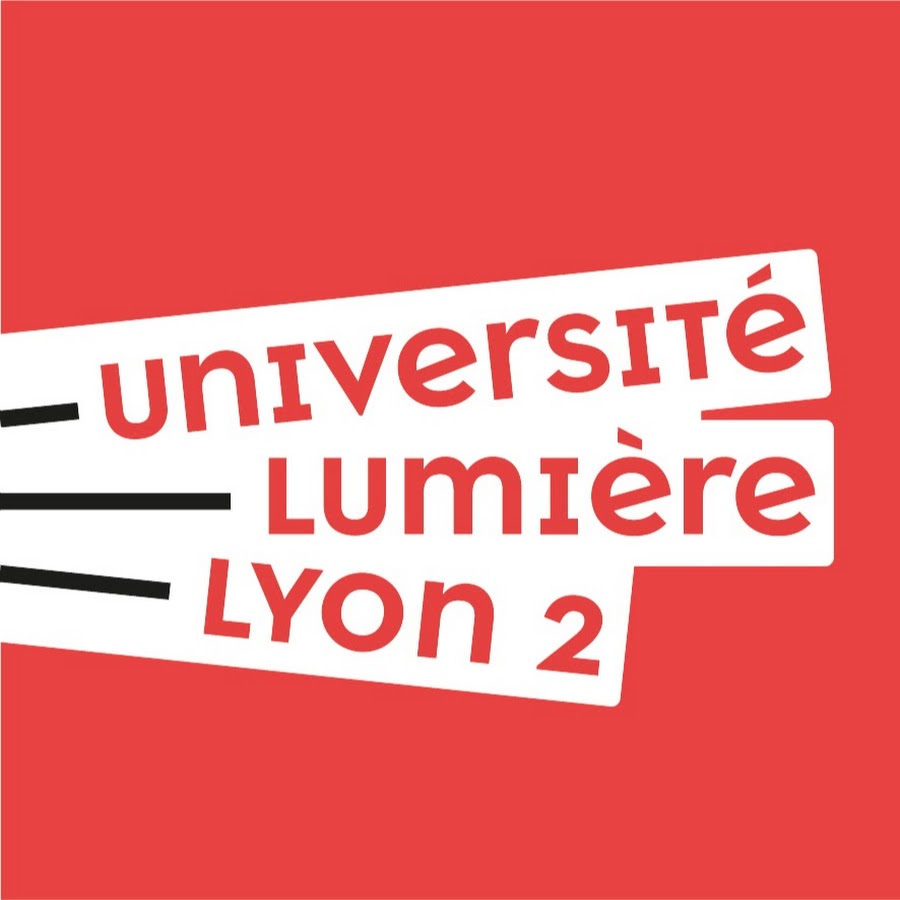 Double diplôme de Master Université de Freiburg / Université Lyon 2Études interculturelles franco-allemandes / Sciences humaines et socialesFormulaire de candidature 2020M1 Études interculturelles franco-allemandes au Frankreich Zentrum, FreiburgM2 à l’Université Lyon 2*	□ Histoire (au choix un des deux parcours d’histoire contemporaine)□ Information-Communication – Parcours Médiations urbaines, savoirs et expertises□ Science politique (au choix un des deux parcours de la mention : EAPP ou PIAT)□ Sociologie – Parcours Analyse des sociétés contemporaines*cochez la case correspondante à votre choixÀ RENVOYER POUR LE 15 JUIN 2020 en version électronique (document PDF : l’accusé réception sera la preuve de l’envoi) à Dorota DakowskaProfesseure de science politiqueUniversité Lyon 2dorota.dakowska@univ-lyon2.frET à Julia BonaccorsiProfesseure en Sciences de l'information et de la communicationUniversité Lyon 2 julia.bonaccorsi@univ-lyon2.frET, en version papier, à la même date à : Mme Danièle FEDERICI, Université Lyon 2, UFR ASSP, 5 av. Pierre Mendès France, 69676 Bron CedexMASTER de RATTACHEMENT : Attention : le double-diplôme fonctionne à l'intérieur de plusieurs masters (Science politique, Histoire, Information-communication, Sociologie). Une fois admis.e, le/la candidat.e doit obligatoirement s'inscrire dans l'un de ces masters tout en spécifiant qu'il/elle suivra le parcours franco-allemand. Au cours de la formation, tou.te.s les étudiant.e.s préparent et soutiennent un mémoire de recherche (ou mémoire de stage).IDENTITÉ DE L’ÉTUDIANT(E) 	Nom et Prénom :											Date de naissance :  			Lieu de naissance :				I        photo	ISexe :        				Nationalité :					I		ISituation de famille :									I		IAdresse actuelle :									Code Postal : Adresse actuelle valable jusqu’au :............../ .........../ .........../E-mail :Tél. personnel :Adresse permanente (si différente) :ÉTABLISSEMENT UNIVERSITAIRE D’ORIGINEInstitution :Adresse :COMPÉTENCES LINGUISTIQUESLangue maternelle : Allemand : Écrit : Excellent  Bon Moyen Parlé : Excellent  Bon  MoyenAutres langues :CURSUS UNIVERSITAIREANNÉE, ÉTABLISSEMENT, DIPLÔMES OBTENUS, MENTION20..  - 20..20..  - 20..20..  - 20..20..  - 20..PIÈCES À JOINDRE À CE FORMULAIRE□ un CV comprenant les éléments permettant d’apprécier le cursus suivi,□ une lettre de candidature exposant les motivations pour la formation visée,□ la présentation d’un sujet ou thème de recherche : en lien avec l’Allemagne ou les questions européennes, transfrontalières, transnationales, mobilisant éventuellement une approche comparée (2-3 pages).□ les photocopies des diplômes et relevés des notes obtenues depuis le baccalauréat,□ éventuellement (facultatif) une attestation de certification en langue allemande (B2 ou C1).En complément de ce dossier, les candidat.e.s pourront être convoqué.e.s à un entretien pour permettre à la commission qui examine les demandes d’accès de mieux apprécier leur motivation et leur niveau de langue. Cet entretien devrait se dérouler, à distance, le 30 juin 2020 (sous réserve de confirmation).Date et Signature